2013-2014Ravenwood Boys LacrosseReference Book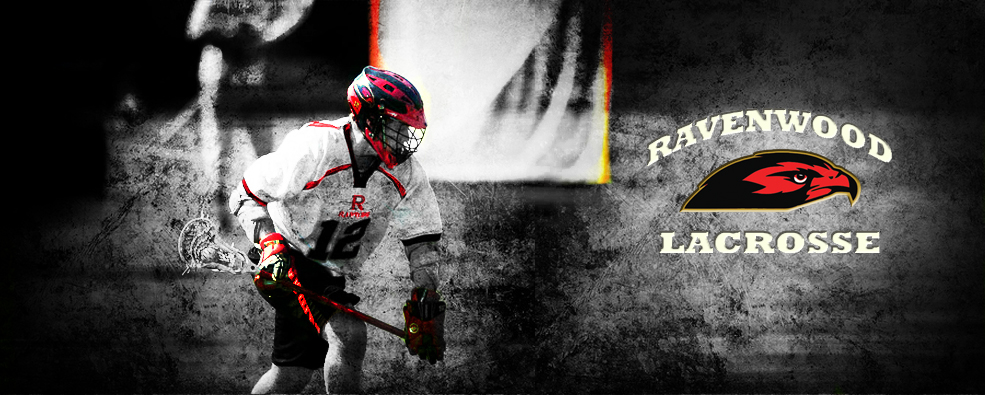 GO RAPTORS ! ! ! !Expectations of ParentsYou, the parent, are equally as important to your child's positive lacrosse experience as the coach.  In order for your child to get the most out of playing lacrosse, it is important that you do the following:Be supportive, give encouragement and show an interest in the team, participate on a committee. Attend games and team events whenever possibleBe a positive role model by displaying good sportsmanship – parents displaying inappropriate sportsmanship will be asked to leave the area Let your child set his own goals and play the game for himself and support him.Let the coach coach. Respect the decisions of the referee or umpire. Read the rulebook. Get to know our other parents, board members and coachesGet involved!  Be an advocate volunteer for the program. Sit back and enjoy the game. Remember, lacrosse is played for FUN.The Role of the CoachThe Ravenwood Boys Lacrosse Club wants all players to enjoy their experience with the sport of lacrosse and to learn positive character lessons that will help them in every aspect of their life.A Positive Coach is a positive motivator and refuses to motivate through fear, intimidation or shame. He establishes order and discipline in a positive manner.A Positive Coach works to remain positive even through losing streaks. She recognizes that it is often when things go wrong that a coach can have the most positive impact and teach the most important lessons. Regardless of the adversity involved, she refuses to demean herself or her players by resorting to fear, intimidation or shame. She always treats athletes with respect regardless of how well they perform.A Positive Coach coaches for mastery rather than victory, which he sees as a by-product of the pursuit of excellence. He focuses on effort rather than outcome, learning rather than comparison to others.A Positive Coach recognizes that mistakes are an important and inevitable part of learning and encourages an environment in which players are willing to risk making a mistake.A Positive Coach sets standards of continuous learning and improvement for herself and her players. She encourages and inspires her players, whatever their level of mastery, to strive to get better without threatening them. She is committed to becoming the best coach she can be and continually seeks to improve her own effectiveness.A Positive Coach "Honors the Game." He feels an obligation to the sport he coaches. He loves his sport and shares his love and enjoyment with his players. He feels privileged to be able to take part in his sport.A Positive Coach respects her opponents, recognizing that a worthy opponent will push her and her team to do their best.A Positive Coach understands the important role that officials play and strives to show them respect even when he disagrees with their decisions.A Positive Coach values the rich tradition of her sport and works to honor the spirit as well as the letter of its rules.A Positive Coach demonstrates personal integrity and would rather lose than win by dishonoring the game. Dishonoring the game is worse than defeat.Boys' Lacrosse - Game OverviewEquipmentThe Crosse:  The crosse (lacrosse stick) is made of wood, laminated wood or synthetic material, with a shaped net pocket at the end. The crosse must be an overall length of 40 - 42 inches for attackmen and midfielders, or 52 - 72 inches for defensemen. The head of the crosse must be 6.5 - 10 inches wide, except a goalie’s crosse which may be 10 - 12 inches wide. The pocket of a crosse shall be deemed illegal if the top surface of a lacrosse ball, when placed in the head of the crosse, is below the bottom edge of the side wall.
The Ball:  The ball must be made of solid rubber and can be white, yellow or orange. The ball is 7.75 - 8 inches in circumference and 5 - 5.25 ounces. 
The Helmet:  A protective helmet, equipped with face mask, chin pad and a cupped four point chin strap fastened to all four hookups, must be worn by all players. All helmets and face masks should be NOCSAE(National Operating Committee on Standards for Athletic Equipment) approved.The Mouthpiece:  The mouthpiece must be a highly visible color and is mandatory.The Glove:  All players are required to wear protective gloves. The cutting or altering of gloves is prohibited.
Other Protective Equipment:  All players, with the exception of the goalkeeper, must wear shoulder pads. Arm pads are required and rib pads are strongly recommended, and often required, as are athletic supporters and protective cups for all players.The goalkeeper is required to wear a throat protector and chest protector, in addition to a helmet, mouthpiece, gloves and a protective cup.Personal and Technical FoulsGlossary of Terms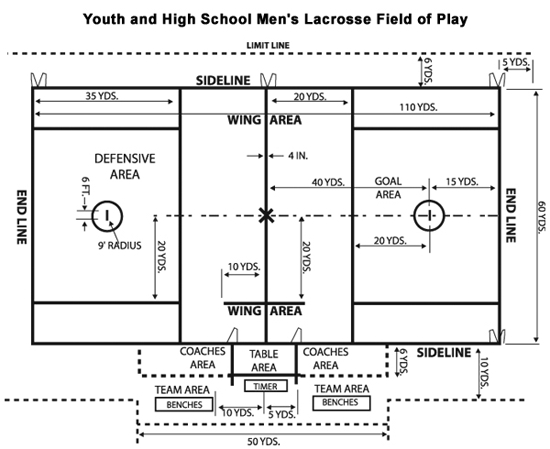 Boys’ lacrosse is a contact game played by ten players per side: a goalie, three defensemen, three midfielders and three attackmen. Each team must keep at least four players, including the goalie, in its defensive half of the field and three in its offensive half. Three players (midfielders) may roam the entire field. Generally, high school games are 48 minutes long, with 12-minute quarters. Each team is given a two-minute break between the first and second quarters, and the third and fourth quarters. Halftime is 10 minutes long.Teams change sides between periods. Each team is permitted two timeouts each half. The team winning the coin toss chooses the end of the field it wants to defend first.The players take their positions on the field: four in the defensive clearing area, one at the center, two in the wing areas and three in their attack goal area.Men’s/boys' lacrosse begins with a face-off. The ball is placed between the sticks of two squatting players at the center of the field. The official blows the whistle to begin play. Each face-off player tries to control the ball. The players in the wing areas can run after the ball when the whistle sounds. The other players must wait until one player has gained possession of the ball, or the ball has crossed a goal area line, before they can release. Center face-offs are also used at the start of each quarter and after a goal is scored. Field players must use their crosses to pass, catch and run with the ball. Only the goalkeeper may touch the ball with his hands. A player may gain possession of the ball by dislodging it from an opponent’s crosse with a stick check. A stick check is the controlled poking and slapping of the stick and gloved hands of the player in possession of the ball.Body checking is permitted if the opponent has the ball or is within five yards of a loose ball. All body contact must occur from the front or side, above the waist and below the shoulders, and with both hands on the stick. An opponent’s crosse may also be stick checked if it is within five yards of a loose ball or ball in the air. Aggressive body checking is discouraged.If the ball or a player in possession of the ball goes out of bounds, the other team is awarded possession. If the ball goes out of bounds after an unsuccessful shot, the player nearest to the ball when and where it goes out of bounds is awarded possession.An attacking player cannot enter the crease around the goal, but may reach in with his stick to scoop a loose ball.There are personal fouls and technical fouls in boys’ lacrosse. The penalty for a personal foul results in a one-to-three minute suspension from play and possession to the team that was fouled.  The penalty for a technical foul is a 30-second suspension if a team is in possession of the ball when the foul is committed, or possession of the ball to the team that was fouled if there was no possession when the foul was committed.Boys' Lacrosse – Field PositionsAttack:  The attackman¹s responsibility is to score goals and help his teammates score goals by passing the ball. The attackman generally restricts his play to the offensive end of the field. A good attackman demonstrates excellent stick work with both hands and has quick feet to maneuver around the goal.Midfield:  The midfielder¹s responsibility is to cover the entire field, playing both offense and defense. The midfielder is a key to the transition game, and is often called upon to clear the ball from defense to offense. A good midfielder demonstrates good stick work including throwing, catching and scooping. Speed and stamina are essential.Defense:  The defenseman¹s responsibility is to defend the goal. The defenseman generally restricts his play to the defensive end of the field. A good defenseman should be able to react quickly in game situations. Agility and aggressiveness are necessary, but great stick work is more essential to attack.Goal:  The goalie¹s responsibility is to protect the goal and stop the opposing team from scoring. A good goalie also leads the defense by reading the situation and directing the defensemen to react. A good goalie should have excellent hand/eye coordination and a strong voice. Quickness, agility, confidence and the ability to concentrate are also essential.
Personal Fouls  
Slashing:  Occurs when a player's stick viciously contacts an opponent in any area other than the stick or gloved hand on the stick.Tripping:  Occurs when a player obstructs his opponent at or below the waist with the crosse, hands, arms, feet or legs.
Cross Checking:  Occurs when a player uses the handle of his crosse between his hands to make contact with an opponent.
Unsportsmanlike Conduct:  Occurs when any player or coach commits an act which is considered unsportsmanlike by an official, including taunting, arguing, or obscene language or gestures.
Unnecessary Roughness:   Occurs when a player strikes an opponent with his stick or body using excessive or violent force.
Illegal Body Checking:   Occurs when any of the following actions takes place:
A. body checking an opponent who is not in possession of the ball or within five yards of a loose ball; 
B. avoidable body check of an opponent after he has passed or shot the ball; 
C. body checking an opponent from the rear or at or below the waist; 
D. body checking an opponent above the shoulders. A body check must be below the shoulders and above the waist, and both hands of the player applying the body check must remain contact with his crosse.
Illegal Crosse:   Occurs when a player uses a crosse that does not conform to required specifications. A crosse may be found illegal if the pocket is too deep or if any other part of the crosse was altered to gain an advantage.
Illegal Gloves:   Occurs when a player uses gloves that do not conform to required specifications. A glove will be found illegal if the fingers and palms are cut out of the gloves, or if the glove has been altered in a way that compromises its protective features.
Technical Fouls
Crease Violation:   Occurs when an offensive player deliberately, through his own momentum, enters the opponent¹s goalcrease or a defensive player, including the goalkeeper, with the ball in his possession, enters from the surrounding playing field into his own goal-crease.
Holding:  Illegally impedes the movement of an opponent with the ball.
Illegal Offensive Screening:  Occurs when an offensive player, through moving contact of his body or equipment, blocks a defensive player from the man he is playing, or impedes his normal movements of playing defense.
Interference:  Occurs when a player interferes in any manner with the free movement of an opponent, except when that opponent has possession of the ball, the ball is in flight and within five yards of the player, or both players are within five yards of a loose ball.
Offsides:  Occurs when a team does not have at least four players on its defensive side of the midfield line or at least three players on its offensive side of the midfield line.
Pushing:  Occurs when a player thrusts or shoves a player from behind.
Stalling:  Occurs when a team intentionally holds the ball, without conducting normal offensive play, with the intent of running time off the clock.
Warding Off:   Occurs when a player in possession of the ball uses his free hand or arm to hold, push or control the direction of an opponent¹s stick check.
Withholding The Ball From Play:   Occurs when a player clamps a loose ball against the ground more than momentarily or clamps the ball against his body to prevent it from being dislodged.
Attack Goal Area:  The area around the goal defined by the endline, the Goal Area Line and the two broken lines located 20 yards on either side of the goal. Once the offensive team crosses the midfield line, it has 10 seconds to move the ball into its attack goal area. 
Body Check:  Contact with an opponent from the front - between the shoulders and waist - when the opponent has the ball or is within five yards of a loose ball. At no time should a player initiate or receive body contact with his head.Box:  An area between the two team benches used to hold players who have been served with penalties, and through which substitutions "on the fly" are permitted directly from the sideline onto the field.Check-Up:  A call given by the goalie to tell each defender to find his man and call out his number.Clamp:  A face-off maneuver executed by quickly pushing the back of the stick on top of the ball.Clearing:  Running or passing the ball from the defensive half of the field to the offensive half of the field.Crease:  A circle around the goal with a radius of nine feet into which only defensive players may enter. Deffensive players may not take the ball into the crease.Crosse (stick):  The equipment used to throw, catch and carry the ball.Defensive Clearing Area:  The area defined by a line drawn sideline to sideline 20 yards from the face of the goal. Once the defensive team gains possession of the ball in this area, it has 10 seconds to move the ball beyond the Goal Area Line. Once beyond the Goal Area Line, the defensive team may not pass or run the ball back into the Defensive Clearing Area.Extra Man Offense (EMO):  A man advantage that results from a timeserving penalty by the other team.Face-off:  A technique used to put the ball in play at the start of each quarter, or after a goal is scored. The players squat down and the ball is placed between their crosses.Fast-Break:  A transition scoring opportunity in which the offense has at least a one-man advantage.Ground Ball:  A loose ball on the playing field.Handle (shaft):  An aluminum, wooden or composite pole connected to the head of the crosse.Head:  The plastic or wood part of the stick connected to the handle used to catch, throw and shoot.Man Down Defense (MDD):  The situation that results from a timeserving penalty which causes the defense to play with at least a one man disadvantage.Midfield Line:  The line which bisects the field of play.On-The-Fly Substitution:  A substitution made during play.Pick:  An offensive maneuver in which a stationary player attempts to block the path of a defender guarding another offensive player.Play On:  If a player commits a loose-ball technical foul or crease violation and an offended player may be disadvantaged by the immediate suspension of play, the official shall visually and verbally signal ³play on² and withhold the whistle until such time as the situation of advantage, gained or lost, has been completed.Pocket:  The strung part of the head of the stick which holds the ball.Rake:  A face-off move in which a player sweeps the ball to the side.Riding:  The act of trying to prevent a team from clearing the ball from the offensive half to defensive half of the field.Release:  The term used by an official to notify a penalized player in the box that he may re-enter the game occurs at the conclusion at a time-serving penalty.Unsettled Situation:  Any situation in which the defense is not positioned correctly, usually due to a loose ball or broken clear.